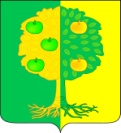 Совет муниципального образования  Мичуринское сельское поселение Динского района Краснодарского краяРЕШЕНИЕот 02.04.2014                                                                                      №  373-61/2                                                    поселок АгрономО передаче муниципального имущества, находящегося в муниципальной собственности Мичуринского сельского поселения Динского района в оперативное управление МКУ «Культурно-досуговый центр Мичуринского сельского поселения».В соответствии с Гражданским Кодексом Российской Федерации, Федеральным Законом от 06 октября 2003 года №131-ФЗ «Об общих принципах организации местного самоуправления в Российской Федерации», руководствуясь Уставом Мичуринского сельского поселения, решением Совета Мичуринского сельского поселения от 26.07.2012 №222-40/2 «О Положении о порядке управления и распоряжения объектами муниципальной собственности муниципального образования Мичуринское сельское поселение Динского района» (с изменениями  от 28.03.2013г №283-49/2) для реализации уставной деятельности учреждения Совет Мичуринского сельского поселения решил:1. Передать в оперативное управление МКУ «Культурно-досуговый центр Мичуринского сельского поселения» (Аспиотис) муниципальное имущество, остаточной стоимостью 99000,00 тысяч рублей (девяносто девять тысяч рублей) согласно прилагаемого перечня (прилагается).2. Поручить администрации Мичуринского сельского поселения (Иванов),МКУ «Культурно-досуговый центр Мичуринского сельского поселения» (Аспиотис) - в установленном порядке осуществить необходимые юридические действия по передаче  в оперативное управление муниципального имущества. 2.  Контроль за исполнением настоящего решения возложить на  администрацию Мичуринского сельского поселения (Иванов) и бюджетно-правовую комиссию (Гергенридер). 3. Настоящее решение вступает в силу со дня его подписания.Глава Мичуринского сельского поселения		            В.Ю.Иванов           